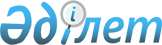 О некоторых вопросах обеспечения исполнения обязанности по уплате таможенных пошлин, налогов, специальных, антидемпинговых, компенсационных пошлин, а также обеспечения исполнения обязанностей юридического лица, осуществляющего деятельность в сфере таможенного дела, и (или) уполномоченного экономического оператораПриказ Министра финансов Республики Казахстан от 26 февраля 2018 года № 294. Зарегистрирован в Министерстве юстиции Республики Казахстан 14 марта 2018 года № 16600.       В соответствии со статьями 103, 105, 486 и 535 Кодекса Республики Казахстан от 26 декабря 2017 года "О таможенном регулировании в Республике Казахстан" и подпунктом 1) статьи 10 Закона Республики Казахстан от 15 апреля 2013 года "О государственных услугах" ПРИКАЗЫВАЮ:      Сноска. Преамбула - в редакции приказа Министра финансов РК от 15.09.2020 № 872 (вводится в действие по истечении десяти календарных дней после дня его первого официального опубликования).
      1. Утвердить:       1) Правила применения генерального обеспечения исполнения обязанности по уплате таможенных пошлин, налогов согласно приложению 1 к настоящему приказу;       2) Правила учета в органах государственных доходов обеспечения исполнения обязанности по уплате таможенных пошлин, налогов согласно приложению 2 к настоящему приказу;       3) Правила применения способов обеспечения исполнения обязанностей юридического лица, осуществляющего деятельность в сфере таможенного дела, замены одного способа обеспечения другим согласно приложению 3 к настоящему приказу;       4) Правила применения способов обеспечения исполнения обязанностей уполномоченного экономического оператора, замены одного способа обеспечения другим, снижения размера обеспечения согласно приложению 4 к настоящему приказу;       5) Правила оказания государственной услуги "Регистрация исполнения обязанности по уплате таможенных пошлин, налогов, специальных, антидемпинговых, компенсационных пошлин, а также обеспечения исполнения обязанностей юридического лица, осуществляющего деятельность в сфере таможенного дела, и (или) уполномоченного экономического оператора" согласно приложению 5 к настоящему приказу.      Сноска. Пункт 1 - в редакции приказа Министра финансов РК от 15.09.2020 № 872 (вводится в действие по истечении десяти календарных дней после дня его первого официального опубликования).
      2. Признать утратившими силу:       1) приказ Министра финансов Республики Казахстан от 20 апреля 2015 года № 274 "Об утверждении Правил учета в органах государственных доходов обеспечения уплаты таможенных пошлин, налогов, определения суммы обеспечения уплаты таможенных пошлин, налогов, а также применения генерального обеспечения уплаты таможенных пошлин, налогов" (зарегистрирован в Реестре государственной регистрации нормативных правовых актов за № 11172, опубликован 22 июня 2015 года в информационно-правовой системе "Әділет");       2) приказ Министра финансов Республики Казахстан от 15 сентября 2016 года № 493 "О внесении изменений в приказ Министра финансов Республики Казахстан от 20 апреля 2015 года № 274 "Об утверждении Правил учета в органах государственных доходов обеспечения уплаты таможенных пошлин, налогов, определения суммы обеспечения уплаты таможенных пошлин, налогов, а также применения генерального обеспечения уплаты таможенных пошлин, налогов" (зарегистрирован в Реестре государственной регистрации нормативных правовых актов за № 14323, опубликован 24 октября 2016 года в информационно-правовой системе "Әділет").      3. Комитету государственных доходов Министерства финансов Республики Казахстан (Тенгебаев А.М.) в установленном законодательством порядке обеспечить:      1) государственную регистрацию настоящего приказа в Министерстве юстиции Республики Казахстан;       2) в течение десяти календарных дней со дня государственной регистрации настоящего приказа направление его копии в бумажном и электронном виде на казахском и русском языках в Республиканское государственное предприятие на праве хозяйственного ведения "Республиканский центр правовой информации" Министерства юстиции Республики Казахстан для официального опубликования и включения в Эталонный контрольный банк нормативных правовых актов Республики Казахстан;       3) размещение настоящего приказа на интернет-ресурсе Министерства финансов Республики Казахстан;      4) в течение десяти рабочих дней после государственной регистрации настоящего приказа в Министерстве юстиции Республики Казахстан представление в Департамент юридической службы Министерства финансов Республики Казахстан сведений об исполнении мероприятий, предусмотренных подпунктами 1), 2) и 3) настоящего пункта.       4. Настоящий приказ вводится в действие по истечении десяти календарных дней после дня его первого официального опубликования.  Правила применения генерального обеспечения исполнения обязанности по уплате таможенных пошлин, налогов Глава 1. Общие положения       1. Настоящие Правила применения генерального обеспечения исполнения обязанности по уплате таможенных пошлин, налогов разработаны в соответствии с пунктом 6 статьи 103 Кодекса Республики Казахстан от 26 декабря 2017 года "О таможенном регулировании в Республике Казахстан" (далее – Кодекс) и определяют порядок применения генерального обеспечения исполнения обязанности по уплате таможенных пошлин, налогов (далее – генеральное обеспечение).      2. Понятия, используемые в настоящих Правилах, применяются в значениях, установленных таможенным законодательством Евразийского экономического союза и (или) Республики Казахстан.      В настоящих Правилах:      под должностным лицом, осуществляющим проверку соблюдения таможенного законодательства, понимается должностное лицо органа государственных доходов, совершающее таможенную операцию, подлежащую обеспечению исполнения обязанности по уплате таможенных пошлин, налогов (далее –обязанность).       При этом обеспечение исполнения обязанности с учетом нормы части второй пункта 1 статьи 139 Кодекса включает обеспечение исполнения обязанности по уплате специальных, антидемпинговых, компенсационных пошлин;       под органом государственных доходов понимается орган государственных доходов, в котором подлежит регистрации обеспечение исполнения обязанности в соответствии со статьей 105 Кодекса;      под плательщиками понимаются:       лица, у которых возникла обязанность;        лица, указанные в пункте 3 статьи 96 Кодекса;      под уполномоченным должностным лицом понимается должностное лицо органа государственных доходов, осуществляющее регистрацию генерального обеспечения, а также осуществляющее учет сумм генерального обеспечения;      под технической возможностью понимается возможность направления и получения сведений посредством автоматизированной системы органов государственных доходов. Глава 2. Порядок применения генерального обеспечения      3. Регистрация генерального обеспечения производится на основании заявления плательщика.      4. Генеральное обеспечение принимается органом государственных доходов на срок, определенный в заявлении плательщика, который не должен превышать срока действия банковской гарантии и (или) договоров страхования, и (или) поручительства, и (или) залога имущества, и (или) сроков исковой давности, установленных статьями 89 и 143 Кодекса.       5. Сведения, указанные в заявлении, переносятся и (или) автоматически преобразовываются в форму учета генерального обеспечения (далее – Форма), по форме, согласно приложению к настоящим Правилам.      6. Регистрационный номер генерального обеспечения присваивается в соответствии с пунктом 7 Правил учета в органах государственных доходов обеспечения исполнения обязанности по уплате таможенных пошлин, налогов, утвержденных настоящим приказом.       7. В случае если генеральное обеспечение предоставлено деньгами, при соответствии заявленных сведений и представленных документов требованиям, установленным Кодексом и настоящими Правилами, уполномоченным должностным лицом осуществляется проверка наличия денег, подтверждаемых платежным документом, с последующим проставлением в Форме отметки о соответствии заявленных сведений и представленных документов, и при соблюдении всех требований генеральное обеспечение регистрируется.       8. В случае если генеральное обеспечение предоставлено способами, перечисленными в подпунктах 2), 3), 4) 5) пункта 1 статьи 97 Кодекса, при соответствии заявленных сведений и представленных документов требованиям, установленным Кодексом и настоящими Правилами, уполномоченным должностным лицом в Форме проставляется отметка о соответствии заявленных сведений и представленных документов, и при соблюдении всех требований генеральное обеспечение регистрируется.      9. При несоответствии сведений, указанных в заявлении и (или) представленных документов требованиям, установленным Кодексом и настоящими Правилами, уполномоченным должностным лицом в Форме проставляется отметка о несоответствии заявленных сведений и (или) представленных документов, в регистрации генерального обеспечении отказывается.      10. Уведомление о регистрации или об отказе в регистрации генерального обеспечения с указанием причин такого отказа направляется плательщику в сроки, установленные Кодексом для уведомления об отказе в регистрации обеспечения исполнения обязанности, в письменной или электронной форме.      11. Уведомление о регистрации генерального обеспечения должно содержать регистрационный номер генерального обеспечения.      12. При обращении плательщика в орган государственных доходов для совершения таможенной операции в соответствии с таможенным законодательством, по которой требуется обеспечение исполнения обязанности, должностное лицо, осуществляющее проверку соблюдения таможенного законодательства, не позднее одного рабочего со дня такого обращения:       направляет запрос уполномоченному должностному лицу о возможности обеспечения исполнения обязанности по таможенной операции за счет генерального обеспечения, в том числе с указанием сведений о виде и сроке таможенной операции, или        при наличии технической возможности в случае если срок действия банковской гарантии и (или) договоров залога имущества, и (или) поручительства, и (или) страхования, а также сумма обеспечения исполнения обязанности соответствуют условиям, установленным Договором и (или) международными договорами Республики Казахстан, и (или) Кодексом, должностное лицо, осуществляющее проверку соблюдения таможенного законодательства, в Форме производит отметку о временном блокировании такого обеспечения исполнения обязанности до прекращения такой обязанности по таможенной операции, по которой предоставлено обеспечение исполнения обязанности.      13. В случае отсутствия технической возможности уполномоченное должностное лицо не позднее одного рабочего дня после получения запроса, указанного в пункте 12 настоящих Правил, направляет должностному лицу, осуществляющему проверку соблюдения таможенного законодательства, информацию о наличии или отсутствии возможности обеспечения исполнения обязанности по таможенной операции за счет генерального обеспечения с учетом требований Кодекса.      14. В случае отсутствия технической возможности уполномоченное должностное лицо при наличии возможности обеспечения исполнения обязанности по таможенной операции за счет генерального обеспечения одновременно с действиями, указанными в пункте 13 настоящих Правил, временно блокирует сумму генерального обеспечения на сумму, указанную в запросе должностного лица, осуществляющего проверку соблюдения таможенного законодательства.      15. При неисполнении или ненадлежащем исполнении плательщиком обязанности должностным лицом, осуществлявшим проверку соблюдения таможенного законодательства, не позднее одного рабочего дня со дня, следующего за днем неисполнения или ненадлежащего исполнении плательщиком обязанности:      направляет уполномоченному должностному лицу информацию о неисполнении или ненадлежащем исполнении плательщиком обязанности или,      при наличии технической возможности должностное лицо, осуществляющее проверку соблюдения таможенного законодательства, в Форме проставляет отметку о ненадлежащем завершении таможенной операции, для последующего принятия мер в связи с неисполнением или ненадлежащим исполнением плательщиком обязанности.      16. В случае отсутствия технической возможности уполномоченное должностное лицо после получения информации, указанной в пункте 15 настоящих Правил, в Форме проставляет отметку о ненадлежащем завершении таможенной операции, о чем в Форме проставляется соответствующая отметка.       17. Уполномоченное должностное лицо одновременно с действиями, указанными в пункте 16 настоящих Правил, в сроки, предусмотренные Кодексом, осуществляет действия, установленные пунктом 6 статьи 98, пунктом 4 статьи 99, пунктом 5 статьи 100, пунктом 10 статьи 101, пунктом 4 статьи 102 Кодекса.      18. После надлежащего исполнения плательщиком обязанности должностное лицо, осуществлявшее проверку соблюдения таможенного законодательства, не позднее одного рабочего дня со дня, следующего за днем исполнения обязанности:      направляет уполномоченному должностному лицу информацию о надлежащем исполнении плательщиком обязанности, или      при наличии технической возможности должностное лицо, осуществлявшее проверку соблюдения таможенного законодательства, в Форме производит отметку о надлежащем завершении таможенной операции, разблокировании обеспечения исполнения обязанности и снятии его с контроля для последующего зачета (возврата) или использования денег в соответствии с Кодексом.       19. В случае отсутствия технической возможности уполномоченное должностное лицо после получения информации, указанной в пункте 18 настоящих Правил, проставляет отметку в Форме о надлежащем завершении таможенной операции, разблокировании обеспечения исполнения обязанности и снятии его с контроля для последующего зачета (возврата) или использования денег в соответствии с Кодексом.      20. По заявлению плательщика уполномоченным должностным лицом в Форму могут вноситься изменения и (или) дополнения.      21. Сведения о внесении изменений и (или) дополнений подтверждаются плательщиком посредством приложения к заявлению необходимых документов.      22. Внесение изменений и (или) дополнений в Форму учета генерального обеспечения допускается в следующих случаях:      1) продления срока совершения таможенной операции, обеспеченной генеральным обеспечением;      2) продления срока действия договоров банковской гарантии и (или) страхования, и (или) поручительства, и (или) залога имущества;      3) реорганизации:      юридического лица, предоставившего генеральное обеспечение, и (или)      банка второго уровня, и (или) страховой организации, и (или) поручителя, и (или) залогодателя, заключивших с плательщиком соответственно договоры банковской гарантии и (или) страхования, и (или) поручительства, и (или) залога имущества;      4) уменьшения суммы генерального обеспечения;      5) увеличения суммы генерального обеспечения.      23. Заявление об изменении и (или) дополнении ранее заявленных сведений должно содержать сведения, подлежащие изменению и (или) дополнению, а также регистрационный номер генерального обеспечения.       24. Заявление об изменении и (или) дополнении ранее заявленных сведений рассматривается в сроки, установленные Кодексом для регистрации обеспечения исполнения обязанности.      25. При изменении и (или) дополнении ранее заявленных сведений уполномоченное должностное лицо не позднее трех рабочих дней со дня регистрации указанного заявления:      вносит в Форму соответствующие изменения и (или) дополнения с сохранением регистрационного номера обеспечения исполнения обязанности, или      при несоответствии сведений, указанных в заявлении об изменении и (или) дополнении ранее заявленных сведений, и (или) представленных документов требованиям, установленным Кодексом и настоящими Правилами, принимает решение об отказе в изменении и (или) дополнении ранее заявленных сведений.      26. Уведомление об отказе в изменении и (или) дополнении ранее заявленных сведений должно содержать причины такого отказа.      27. Уведомление о внесении изменений и (или) дополнений или об отказе в изменении и (или) дополнении ранее заявленных сведений направляется плательщику в сроки, установленные Кодексом для уведомления о регистрации или отказе в такой регистрации.       28. Учет сумм генерального обеспечения исполнения обязанности при внесении изменений и (или) дополнений в Форму осуществляется в порядке, предусмотренном пунктами 9, 10, 11, 12, 13, 14, 17, 18, 19, 20, 21, 22 и 23 Правил учета в органах государственных доходов обеспечения исполнения обязанности по уплате таможенных пошлин, налогов, утверждаемых уполномоченным органом в соответствии со статьей 105 Кодекса.      29. После окончания срока, указанного в заявлении о регистрации генерального обеспечения, уполномоченное должностное лицо проставляет отметку об аннулировании Формы, о чем не позднее одного рабочего дня со дня окончания указанного срока уведомляется плательщик.      30. По заявлению плательщика в случае отсутствия неисполненной обязанности, обеспеченной генеральным обеспечением, уполномоченное должностное лицо проставляет отметку об аннулировании Формы, о чем не позднее одного рабочего дня со дня окончания указанного срока уведомляется плательщик. Обеспечения исполнения обязанности по уплате таможенных пошлин, налогов 
№ _______________________________      продолжение таблицы:      *заполняется в случае, если залогодатель не является заявителем Правила учета в органах государственных доходов обеспечения исполнения обязанности по уплате таможенных пошлин, налогов Глава 1. Общие положения       1. Настоящие Правила учета в органах государственных доходов обеспечения исполнения обязанности по уплате таможенных пошлин, налогов разработаны в соответствии с пунктом 4 статьи 105 Кодекса Республики Казахстан от 26 декабря 2017 года "О таможенном регулировании в Республике Казахстан" (далее – Кодекс) и определяют порядок учета в органах государственных доходов обеспечения исполнения обязанности по уплате таможенных пошлин, налогов (далее – обеспечение исполнения обязанности).      2. Понятия, используемые в настоящих Правилах, применяются в значениях, установленных таможенным законодательством Евразийского экономического союза и (или) Республики Казахстан.      В настоящих Правилах:      под должностным лицом, осуществляющим проверку соблюдения таможенного законодательства, понимается должностное лицо органа государственных доходов, совершающее таможенную операцию, подлежащую обеспечению исполнения обязанности по уплате таможенных пошлин, налогов (далее – обязанность).       При этом обеспечение исполнения обязанности с учетом нормы части второй пункта 1 статьи 139 Кодекса включает обеспечение исполнения обязанности по уплате специальных, антидемпинговых, компенсационных пошлин;       под органом государственных доходов понимается орган государственных доходов, в котором подлежит регистрации обеспечение исполнения обязанности в соответствии со статьей 105 Кодекса;      под плательщиками понимаются:       лица, у которых возникла обязанность;        лица, указанные в пункте 3 статьи 96 Кодекса;      под уполномоченным должностным лицом понимается должностное лицо органа государственных доходов, осуществляющее регистрацию обеспечения исполнения обязанности и учет сумм обеспечения исполнения обязанности;      под технической возможностью понимается возможность направления и получения сведений посредством автоматизированной системы органов государственных доходов.       3. Обеспечение исполнения обязанности применяется при совершении таможенных операций в случаях, предусмотренных в соответствии таможенным законодательством Евразийского экономического союза и пунктами 1 и 2 статьи 96, пунктом 1 статьи 139 Кодекса. Глава 2. Порядок учета в органах государственных доходов обеспечения исполнения обязанности      4. Регистрация обеспечения исполнения обязанности производится на основании заявления плательщика.       5. Обеспечение исполнения обязанности принимается органом государственных доходов на срок, определенный в заявлении плательщика, который не должен превышать срока действия банковской гарантии и (или) договоров страхования, и (или) поручительства, и (или) залога имущества, и (или) сроков исковой давности, установленных статьями 89 и 143 Кодекса.       6. Сведения, указанные в заявлении, переносятся и (или) автоматически преобразовываются в Форму учета обеспечения исполнения обязанности (далее – Форма) по форме, согласно приложению к Правилам применения генерального обеспечения исполнения обязанности по уплате таможенных пошлин, налогов, утвержденным настоящим приказом.      7. Регистрационный номер обеспечения исполнения обязанности имеет следующую структуру:      ККККК/ДДММГГ/В/ННННННН, где:      ККККК – код органа государственных доходов, зарегистрировавшего обеспечение исполнения обязанности;      ДД – день регистрации;      ММ – месяц регистрации;      ГГ – последние цифры года регистрации;      В – обеспечение исполнения обязанности (1) или обеспечение обязанностей юридического лица, осуществляющего деятельности в сфере таможенного дела (2), или обеспечение обязанностей уполномоченного экономического оператора (3), генеральное обеспечение исполнения обязанности (4);      ННННННН – порядковый номер обеспечения исполнения обязанности.      8. Нумерация порядковых номеров обеспечения исполнения обязанности начинается с единицы. С 1 января каждого последующего календарного года нумерация порядковых номеров обеспечения исполнения обязанности начинается с единицы.      9. В случае обеспечения исполнения обязанности предоставлено деньгами, при соответствии заявленных сведений и представленных документов требованиям, установленным Кодексом и настоящими Правилами, уполномоченным должностным лицом осуществляется проверка наличия денег, подтверждаемых платежным документом, с последующим проставлением в Форме отметки о соответствии заявленных сведений и представленных документов, и при соблюдении всех требований обеспечение исполнения обязанности регистрируется.      10. Уполномоченное должностное лицо не позднее одного рабочего дня после осуществления действий, указанных в пункте 9 настоящих Правил, направляет Форму должностному лицу, осуществляющему проверку соблюдения таможенного законодательства.       11. В случае обеспечения исполнения обязанности способами, перечисленными в подпунктах 2), 3), 4) и 5) пункта 1 статьи 97 Кодекса, при соответствии заявленных сведений и представленных документов требованиям, установленным Кодексом и настоящими Правилами, уполномоченным должностным лицом в Форме проставляется отметка о соответствии заявленных сведений и представленных документов, и при соблюдении всех требований обеспечение исполнения обязанности регистрируется.      12. Уполномоченное должностное лицо не позднее одного рабочего дня после осуществления действий, указанных в пункте 11 настоящих Правил, направляет Форму должностному лицу, осуществляющему проверку соблюдения таможенного законодательства.      13. При наличии технической возможности действия, указанные в пунктах 10 и 12настоящих Правил, не осуществляются.       14. При несоответствии сведений, указанных в заявлении и (или) представленных документах требованиям, установленным Кодексом и настоящими Правилами, уполномоченным должностным лицом в Форме проставляется отметка о несоответствии заявленных сведений и (или) представленных документов, в регистрации обеспечении исполнения обязанности отказывается.       15. Уведомление о регистрации или об отказе в регистрации обеспечения исполнения обязанности с указанием причин такого отказа направляется плательщику в сроки, установленные Кодексом, в письменной или электронной форме.      16. Уведомление о регистрации обеспечения исполнения обязанности должно содержать регистрационный номер обеспечения исполнения обязанности.      17. В случае если срок действия банковской гарантии и (или) договоров страхования, и (или) поручительства, и (или) залога имущества, а также сумма обеспечения исполнения обязанности соответствуют условиям, установленным Договором и (или) международными договорами Республики Казахстан, и (или) Кодексом, должностное лицо, осуществляющее проверку соблюдения таможенного законодательства, в Форме проставляет отметку о временном блокировании такого обеспечения исполнения обязанности до прекращения обязанности по таможенной операции, по которой предоставлено обеспечение исполнения обязанности.      18. Сведения, указанные в Форме, при наличии технической возможности преобразовываются в документах, используемых для совершения таможенной операции,по которой предоставлено обеспечение исполнения обязанности.      19. После надлежащего исполнения плательщиком обязанности должностное лицо, осуществлявшее проверку соблюдения таможенного законодательства, не позднее одного рабочего дня со дня, следующего за днем исполнения обязанности:      направляет уполномоченному должностному лицу информацию о надлежащем исполнении плательщиком обязанности, или      при наличии технической возможности должностное лицо, которое осуществлявшее проверку соблюдения таможенного законодательства, в Форме производит отметку о надлежащем завершении таможенной операции, разблокировании обеспечения исполнения обязанности и снятии его с контроля.       20. В случае отсутствия технической возможности уполномоченное должностное лицо после получения информации, указанной в пункте 19 настоящих Правил, проставляет отметку в Форме о надлежащем завершении таможенной операции, разблокировании обеспечения исполнения обязанности и снятии его с контроля для последующего зачета (возврата) или использования денег в соответствии с Кодексом.      21. При неисполнении или ненадлежащем исполнении плательщиком обязанности должностным лицом, осуществлявшим проверку соблюдения таможенного законодательства, не позднее одного рабочего дня со дня, следующего за днем неисполнения или ненадлежащего исполнении плательщиком обязанности:      направляет уполномоченному должностному лицу информацию о неисполнении или ненадлежащем исполнении плательщиком обязанности или      при технической возможности должностное лицо, осуществляющее проверку соблюдения таможенного законодательства, в Форме проставляет отметку о ненадлежащем завершении таможенной операции, для последующего принятия мер.      22. В случае отсутствия технической возможности уполномоченное должностное лицо после получения информации, указанной в пункте 21 настоящих Правил, в Форме проставляет отметку о ненадлежащем завершении таможенной операции.       23. Уполномоченное должностное лицо одновременно с действиями, указанными в пункте 22 настоящих Правил, в сроки, предусмотренные Кодексом, осуществляет действия, установленные пунктом 6 статьи 98, пунктом 4 статьи 99, пунктом 5 статьи 100, пунктом 10 статьи 101, пунктом 4 статьи 102 Кодекса, о чем в Форме проставляется соответствующая отметка.      24. Если в течение четырех месяцев со дня регистрации обеспечения исполнения обязанности не произведена таможенная операция, уполномоченным должностным лицом в Форме проставляется отметка об аннулировании Формы, о чем не позднее одного рабочего дня, следующего за днем проставления такой отметки, уведомляется плательщик в письменной или электронной форме.      25. По заявлению плательщика в случае отсутствия неисполненной обязанности, обеспеченной обеспечением исполнения обязанности, уполномоченное должностное лицо проставляет отметку об аннулировании Формы, о чем не позднее одного рабочего дня со дня окончания указанного срока уведомляется плательщик.      26. По заявлению плательщика уполномоченным должностным лицом в Форму могут вноситься изменения и (или) дополнения.      27. Сведения о внесении изменений и (или) дополнений подтверждаются плательщиком посредством приложения к заявлению необходимых документов.      28. Внесение изменений и (или) дополнений в Форму допускается в следующих случаях:      1) продления срока совершения таможенной операции, обеспеченной обеспечением исполнения обязанности;      2) продления срока действия договоров банковской гарантии и (или) страхования, и (или) поручительства, и (или) залога имущества;      3) реорганизации:      юридического лица, предоставившего обеспечение исполнения обязанности, и (или)      банка второго уровня, и (или) страховой организации, и (или) поручителя, и (или) залогодателя, заключивших с плательщиком соответственно договоры банковской гарантии и (или) страхования, и (или) поручительства, и (или) залога имущества;      4) уменьшения сумм обеспечения исполнения обязанности, в том числе в результате таможенной очистки части товаров, ввезенных в одной товарной партии;      5) замены одного способа обеспечения исполнения обязанности другим способом обеспечения исполнения обязанности при соблюдении условий, предусмотренных Кодексом;       6) снижения размера обеспечения исполнения обязанностей уполномоченного экономического оператора, в соответствии с пунктами 11, 12, 13 и 14 статьи 535 Кодекса.      29. Заявление об изменении и (или) дополнении ранее заявленных сведений должно содержать сведения, подлежащие изменению и (или) дополнению, а также регистрационный номер обеспечения исполнения обязанности.      30. Заявление об изменении и (или) дополнении ранее заявленных сведений рассматривается в сроки, установленные Кодексом для регистрации обеспечения исполнения обязанности.      31. При изменении и (или) дополнении ранее заявленных сведений уполномоченное должностное лицо не позднее трех рабочих дней со дня регистрации указанного заявления:      вносит в Форму соответствующие изменения и (или) дополнения с сохранением регистрационного номера обеспечения исполнения обязанности или      при несоответствии сведений, указанных в заявлении об изменении и (или) дополнении ранее заявленных сведений, и (или) представленных документов требованиям, установленным Кодексом и настоящими Правилами, принимает решение об отказе в изменении и (или) дополнении ранее заявленных сведений.      32. Уведомление об отказе в изменении и (или) дополнении ранее заявленных сведений должно содержать причины такого отказа.      33. Уведомление о внесении изменений и (или) дополнений ранее заявленных сведений или об отказе в изменении и (или) дополнении ранее заявленных сведений направляется плательщику в сроки, установленные Кодексом для уведомления о регистрации обеспечения исполнения обязанности или отказе в такой регистрации.      34. Учет сумм обеспечения исполнения обязанности при внесении изменений и (или) дополнений в Форму осуществляется в порядке, предусмотренном пунктами 9, 10, 11, 12, 13, 14,17, 18, 19, 20, 21, 22 и 23 настоящих Правил. Правила применения способов обеспечения исполнения обязанностей юридического лица, осуществляющего деятельность в сфере таможенного дела, замены одного способа обеспечения другим Глава 1. Общие положения       1. Настоящие Правила применения способов обеспечения исполнения обязанностей юридического лица, осуществляющего деятельность в сфере таможенного дела, замены одного способа обеспечения другим разработаны в соответствии с пунктом 9 статьи 486 Кодекса Республики Казахстан от 26 декабря 2017 года "О таможенном регулировании в Республике Казахстан" (далее – Кодекс) и определяют порядок применения обеспечения исполнения обязанностей юридического лица, осуществляющего деятельность в сфере таможенного дела, замены одного способа обеспечения другим.      2. Понятия, используемые в настоящих Правилах, применяются в значениях, установленных таможенным законодательством Евразийского экономического союза и (или) Республики Казахстан.      В настоящих Правилах:      под должностным лицом понимается должностное лицо органа государственных доходов, рассматривающее заявление о включении в реестр юридических лиц, осуществляющих деятельность в сфере таможенного дела;       под органом государственных доходов понимается орган государственных доходов, в котором в соответствии с Кодексом подлежит регистрации обеспечение исполнения обязанностей юридического лица, осуществляющего деятельность в сфере таможенного дела (далее – обеспечение исполнения обязанностей юридического лица);      под уполномоченным должностным лицом понимается должностное лицо органа государственных доходов, осуществляющее регистрацию обеспечения исполнения обязанностей юридического лица, а также осуществляющее учет сумм обеспечения исполнения обязанностей юридического лица;      под должностным лицом, осуществляющим проверку соблюдения таможенного законодательства, понимается должностное лицо органа государственных доходов, осуществляющее контроль за совершением таможенной операции;      под юридическим лицом понимается юридическое лицо, осуществляющее деятельность в сфере таможенного дела и являющееся таможенным перевозчиком и (или) таможенным представителем;      под технической возможностью понимается возможность направления и получения сведений посредством автоматизированной системы органов государственных доходов. Глава 2. Порядок применения способов обеспечения исполнения обязанностей юридического лица       3. Юридическое лицо, претендующее на включение в реестр лиц, осуществляющих деятельность в сфере таможенного дела, для регистрации обеспечения исполнения обязанностей юридического лица в зависимости от выбранного способа (способов) обеспечения исполнения обязанности по уплате таможенных пошлин, налогов представляет в орган государственных доходов заявление с приложением документов, указанных в частях второй и третьей пункта 4 статьи 98, части второй пункта 1 статьи 99, части второй пункта 1 статьи 100, части второй пункта 1 статьи 101 и части пятой статьи 102 Кодекса.       4. Обеспечение исполнения обязанностей юридического лица принимается органом государственных доходов на срок, определенный в заявлении юридического лица, который не должен превышать срока действия банковской гарантии и (или) договоров страхования, и (или) поручительства, и (или) залога имущества, и (или) сроков исковой давности, установленных статьями 89 и 143 Кодекса.      5. Регистрация обеспечения исполнения обязанностей юридического лица или отказ в такой регистрации производится уполномоченным должностным лицом в сроки, установленные Кодексом для регистрации обеспечения исполнения обязанности по уплате таможенных пошлин, налогов (далее – обеспечение исполнения обязанности).       6. Регистрация обеспечения исполнения обязанностей юридического лица осуществляется в порядке, предусмотренном пунктами 6, 7, 8, 9, 11, 14, 16 и 17 Правил учета в органах государственных доходов обеспечения исполнения обязанности по уплате таможенных пошлин, налогов утверждаемых уполномоченным органом в соответствии со статьей 105 Кодекса.       7. Уведомление о регистрации обеспечения исполнения обязанности юридического лица или об отказе в такой регистрации с указанием причин такого отказа направляется уполномоченным должностным лицом юридическому лицу в письменной или электронной форме в сроки, установленные Кодексом для направления уведомления о регистрации обеспечения исполнения обязанности.       8. Уполномоченное должностное лицо отказывает в регистрации обеспечения исполнения обязанностей юридического лица в случаях, указанных в абзаце втором части второй пункта 5 статьи 98, в подпунктах 1), 3), и 4) пункта 2 статьи 99, в подпунктах 1), 2), 3), 4), 5) и 7) пункта 4 статьи 100, в части 1 пункта 5 статьи 101 и 1), 4) и 5) пункта 2 статьи 102 Кодекса в зависимости от выбранного способа (способов) обеспечения исполнения обязанностей юридического лица, а также при несоблюдении одного или нескольких условий, установленных пунктами 7 и 8 статьи 486 Кодекса, и (или) в случае если представленный договор страхования не соответствует требованиям, установленным законодательством Республики Казахстан.      9. Уполномоченное должностное лицо одновременно с направлением юридическому лицу уведомления о регистрации обеспечения исполнения обязанностей юридического лица направляет должностному лицу сведения из Формы учета обеспечения исполнения обязанности (далее – Форма), по форме согласно приложению к Правилам применения генерального обеспечения исполнения обязанности по уплате таможенных пошлин, налогов, утвержденным настоящим приказом, утвержденным настоящим приказом.      10. Должностное лицо в срок не позднее одного рабочего дня со дня включения в реестр лиц, осуществляющих деятельность в сфере таможенного дела, или отказа во включении в такой реестр, направляет соответствующее уведомление уполномоченному должностному лицу.      11. В случае отказа во включении в реестр лиц, осуществляющих деятельность в сфере таможенного дела, уполномоченным должностным лицом проставляется отметка об аннулировании Формы, о чем не позднее одного рабочего дня, следующего за днем проставления такой отметки, уведомляется юридическое лицо.      12. В случае если срок действия банковской гарантии и (или) договоров страхования, и (или) поручительства, и (или) залога имущества, а также сумма обеспечения исполнения обязанности юридического лица соответствуют условиям, установленным Кодексом, уполномоченное должностное лицо в Форме проставляет отметку о временном блокировании такого обеспечения исполнения обязанности юридического лица до окончания срока, указанного в заявлении о регистрации обеспечения исполнения обязанностей юридического лица.      13. При неисполнении или ненадлежащем исполнении юридическим лицом обязанности по уплате таможенных пошлин, налогов, специальных, антидемпинговых, компенсационных пошлин (далее – обязанность), при неуплате сумм таможенных сборов, пеней, процентов, должностное лицо, осуществляющее проверку соблюдения таможенного законодательства:       производит действия, предусмотренные пунктом 6 статьи 98, пунктом 4 статьи 99, пунктом 5 статьи 100, пунктом 10 статьи 101 и пунктом 4 статьи 102 Кодекса;      при наличии технической возможности в Форме проставляется отметка о неисполнении или ненадлежащим исполнением юридическим лицом обязанности, неуплате сумм таможенных сборов, пеней, процентов.      14. Должностное лицо, осуществляющее проверку соблюдения таможенного законодательства, одновременно с действиями, установленными пунктом 13 настоящих Правил, направляет уполномоченному должностному лицу информацию о таких действиях.      15. Уполномоченное должностное лицо не позднее одного рабочего дня после получения информации, указанной в пункте 14 настоящих Правил, уменьшает в Форме сумму обеспечения исполнения обязанностей юридического лица на сумму, отраженную в такой информации.       16. Уполномоченное должностное лицо одновременно с действиями, указанными в пункте 15 настоящих Правил, направляет должностному лицу соответствующие сведения для осуществления действий, установленных Кодексом.      17. После окончания срока, указанного в заявлении о регистрации обеспечения исполнения обязанностей юридического лица, уполномоченное должностное лицо проставляет отметку об аннулировании Формы, о чем не позднее одного рабочего дня со дня окончания указанного срока уведомляется юридическое лицо.      18. Если в течение одного года со дня регистрации обеспечения исполнения обязанностей юридического лица уведомление, указанное в пункте 10 настоящих Правил, не поступило, уполномоченное должностное лицо проставляет отметку об аннулировании Формы, о чем не позднее одного рабочего дня, следующего за днем проставления такой отметки, уведомляется юридическое лицо.       19. Порядок внесения изменений и (или) дополнений в ранее заявленные сведения осуществляется в соответствии с пунктами 26, 27, 28, 29, 30 ,31, 32 и 33 Правил учета в органах государственных доходов обеспечения исполнения обязанности по уплате таможенных пошлин, налогов, утверждаемых уполномоченным органом в соответствии со статьей 105 Кодекса.      20. При исключении юридического лица из реестра лиц, осуществляющих деятельность в сфере таможенного дела, должностное лицо не позднее одного рабочего дня, следующего за днем принятия решения о таком исключении, направляет соответствующее уведомление уполномоченному должностному лицу.      21. Уполномоченное должностное лицо не позднее одного рабочего дня, следующего за днем получения информации, указанной в пункте 20 настоящих Правил, проставляет отметку об аннулировании Формы, о чем не позднее одного рабочего дня, следующего за днем проставления такой отметки, уведомляет юридическое лицо. Глава 3. Порядок замены одного способа обеспечения исполнения обязанностей юридического лица       22. Для замены одного способа обеспечения исполнения обязанностей юридического лица другим (другими) способом (способами) обеспечения исполнения обязанностей юридического лица, юридическое лицо в зависимости от выбранного способа (способов) обеспечения исполнения обязанности представляет в органы государственных доходов заявление с приложением документов, указанных в частях второй и третьей пункта 4 статьи 98, части второй пункта 1 статьи 99, части второй пункта 1 статьи 100, части второй пункта 1 статьи 101 и части пятой статьи 102 Кодекса.        23. Замена одного способа обеспечения исполнения обязанностей юридического лица другим (другими) способом (способами) обеспечения исполнения обязанностей юридического лица или отказ в такой замене производится уполномоченным должностным лицом в сроки, установленные Кодексом для регистрации обеспечения исполнения обязанности.      24. Уполномоченное должностное лицо отказывает в замене одного способа обеспечения исполнения обязанностей юридического лица другим (другими) способом (способами) обеспечения исполнения обязанностей юридического лица в случаях, указанных в пункте 8 настоящих Правил.       25. Уведомление о замене одного способа обеспечения исполнения обязанностей юридического лица другим (другими) способом (способами) обеспечения исполнения обязанностей юридического лица или отказе в такой замене с указанием причин отказа направляется уполномоченным должностным лицом юридическому лицу в письменной или электронной форме в сроки, установленные Кодексом для направления уведомления о регистрации обеспечения исполнения обязанности или отказе в такой регистрации.       26. Отметка о замене одного способа обеспечения исполнения обязанностей юридического лица другим (другими) способом (способами) обеспечения исполнения обязанностей юридического лица проставляется уполномоченным должностным лицом в Форме путем внесения изменений и (или) дополнений в ранее заявленные сведения в порядке, установленном пунктами 26, 27, 28, 29, 30 ,31, 32 и 33 Правил учета в органах государственных доходов обеспечения исполнения обязанности по уплате таможенных пошлин, налогов, утверждаемых уполномоченным органом в соответствии со статьей 105 Кодекса.       27. В случае если срок действия банковской гарантии и (или) договоров страхования, и (или) поручительства, и (или) залога имущества, а также сумма обеспечения исполнения обязанности юридического лица соответствуют условиям, установленным Кодексом, уполномоченное должностное лицо в Форме производит отметку о временном блокировании такого обеспечения исполнения обязанностей юридического лица до окончания срока, указанного в заявлении о регистрации обеспечения исполнения обязанностей юридического лица.      28. Уполномоченным должностным лицом одновременно с направлением юридическому лицу уведомления о замене одного способа обеспечения исполнения обязанностей юридического лица другим (другими) способом (способами) обеспечения исполнения обязанностей юридического лица сведения из Формы направляются должностному лицу.      29. При наличии технической возможности действия, указанные в пунктах 9, 14 и 28 настоящих Правил, не осуществляются. Правила применения способов обеспечения исполнения обязанностей уполномоченного экономического оператора, замены одного способа обеспечения другим, снижения размера обеспечения Глава 1. Общие положения       1. Настоящие Правила регистрации обеспечения исполнения обязанностей уполномоченного экономического оператора (далее – обеспечение УЭО), замены одного способа обеспечения УЭО другим, а также снижения размера обеспечения УЭО разработаны в соответствии с пунктом 8 статьи 535 Кодекса Республики Казахстан от 26 декабря 2017 года "О таможенном регулировании в Республике Казахстан" (далее – Кодекс) и определяют порядок регистрации обеспечения УЭО, порядок замены одного способа обеспечения УЭО другим, а также порядок снижения размера обеспечения УЭО.      2. Понятия, используемые в настоящих Правилах, применяются в значениях, установленных таможенным законодательством Евразийского экономического союза и (или) Республики Казахстан.      В настоящих Правилах:      под должностным лицом понимается должностное лицо органа государственных доходов, рассматривающее заявление о включении в реестр уполномоченных экономических операторов;      под уполномоченным должностным лицом понимается должностное лицо органа государственных доходов, осуществляющее регистрацию обеспечения УЭО, а также осуществляющее учет сумм обеспечения УЭО.      под должностным лицом, осуществляющим проверку соблюдения таможенного законодательства, понимается должностное лицо органа государственных доходов, осуществляющее контроль за совершением таможенной операции;      под юридическим лицом понимается юридическое лицо, претендующее на включение в реестр уполномоченных экономических операторов (далее – реестр УЭО);      под технической возможностью понимается возможность направления и получения сведений посредством автоматизированной системы органов государственных доходов. Глава 2. Порядок применения способов обеспечения УЭО       3. Юридическое лицо для регистрации обеспечения УЭО в зависимости от выбранного способа (способов) обеспечения исполнения обязанности по уплате таможенных пошлин, налогов (далее – обязанность) представляет в орган государственных доходов заявление с приложением документов, указанных в подпунктах 4) и 5) пункта 12 статьи 94, части третьей пункта 4 статьи 98, части второй пункта 1 статьи 99, части второй пункта 1 статьи 100 и части второй пункта 1 статьи 101 Кодекса.       4. Обеспечение УЭО принимается органом государственных доходов на срок, определенный в заявлении юридического лица, который не должен превышать срока действия банковской гарантии и (или) договоров поручительства, и (или) залога имущества, и (или) сроков исковой давности, установленных статьями 89 и 143 Кодекса.       5. Регистрация обеспечения УЭО или отказ в такой регистрации производится уполномоченным должностным лицом в сроки, установленные Кодексом для регистрации обеспечения исполнения обязанности.       6. Регистрация обеспечения УЭО осуществляется в порядке, предусмотренном пунктами 6, 7, 8, 9, 11, 14, 16 и 17 Правил учета в органах государственных доходов обеспечения исполнения обязанности по уплате таможенных пошлин, налогов, утверждаемых уполномоченным органом в соответствии со статьей 105 Кодекса.       7. В случае обеспечения УЭО способами, перечисленными в подпунктах 2), 3), 4) пункта 1 статьи 97 Кодекса, при соответствии заявленных сведений и представленных документов требованиям, установленным Кодексом и настоящими Правилами, уполномоченным должностным лицом в Форме учета обеспечения УЭО (далее – Форма), по форме согласно приложению к Правилам применения генерального обеспечения исполнения обязанности по уплате таможенных пошлин, налогов, утвержденным настоящим приказом, утвержденным настоящим приказом, проставляется отметка о соответствии заявленных сведений и представленных документов, обеспечение УЭО регистрируется.      8. Уведомление о регистрации обеспечения УЭО или об отказе в такой регистрации с указанием причин такого отказа направляется уполномоченным должностным лицом юридическому лицу в письменной или электронной форме в сроки, установленные Кодексом для направления уведомления о регистрации обеспечения исполнения обязанности или отказе в такой регистрации.      9. Уполномоченное должностное лицо отказывает в регистрации обеспечения УЭО в случаях:       указанных в абзаце втором части второй пункта 5 статьи 98, в подпунктах 1), 3), и 4) пункта 2 статьи 99, в подпунктах 1), 2), 3), 4), 5) и 7) пункта 4 статьи 100, в части 1 пункта 5 статьи 101 в зависимости от выбранного способа (способов) обеспечения УЭО;       при несоблюдении одного или нескольких условий, установленных пунктами 6 и 7 статьи 535 Кодекса;       если размер обеспечения УЭО, установленный пунктом 4 статьи 532, пунктами 10, 15, 16, 17, 18 и 19 статьи 535 с учетом пункта 13 статьи 486 Кодекса, превышает размер обеспечения УЭО, подтверждаемый документами в зависимости от выбранного способа (способов) обеспечения УЭО.      10. Уполномоченное должностное лицо одновременно с направлением юридическому лицу уведомления о регистрации обеспечения УЭО направляет должностному лицу сведения из Формы, согласно приложению к Правилам применения генерального обеспечения исполнения обязанности по уплате таможенных пошлин, налогов, утвержденным настоящим приказом.      11. Должностное лицо в срок не позднее одного рабочего дня со дня включения в реестр УЭО, или отказа во включении в такой реестр, направляет соответствующее уведомление уполномоченному должностному лицу.      12. В случае отказа во включении в реестр УЭО, уполномоченным должностным лицом проставляется отметка об аннулировании Формы, о чем не позднее одного рабочего дня, следующего за днем проставления такой отметки, уведомляется юридическое лицо.      13. В случае если срок действия банковской гарантии и (или) договоров поручительства, и (или) залога имущества, а также сумма обеспечения исполнения обязанности юридического лица соответствуют условиям, установленным Кодексом, уполномоченное должностное лицо в Форме проставляет отметку о временном блокировании такого обеспечения УЭО до окончания срока, указанного в заявлении о регистрации обеспечения УЭО.      14. В случае, если в отношении уполномоченного экономического оператора (далее – УЭО) проводится таможенный контроль в форме таможенной проверки, должностное лицо, производящее такой контроль, не позднее одного рабочего дня, следующего за днем начала таможенной проверки, уведомляет об этом уполномоченное должностное лицо, которое в день получения такого уведомления проставляет соответствующую отметку в Форме.      15. После окончания таможенной проверки, указанной в пункте 14 настоящих Правил, должностное лицо, производящее таможенную проверку, не позднее одного рабочего дня, следующего за днем вынесения акта таможенной проверки, направляет информацию об окончании таможенной проверки уполномоченному должностному лицу, который день получения такой информации проставляет соответствующую отметку в Форме.      16. При неисполнении или ненадлежащем исполнении УЭО обязанности, в том числе по уплате специальных, антидемпинговых, компенсационных пошлин, при неуплате сумм таможенных сборов, пеней, процентов, должностное лицо, осуществляющее проверку соблюдения таможенного законодательства:       производит действия, предусмотренные пунктом 6 статьи 98, пунктом 25 статьи 535 Кодекса;      при наличии технической возможности в Форме проставляется отметка о неисполнении или ненадлежащим исполнением УЭО, в том числе по уплате специальных, антидемпинговых, компенсационных пошлин, неуплате сумм таможенных сборов, пеней, процентов.      17. Должностное лицо, осуществляющее проверку соблюдения таможенного законодательства, одновременно с действиями, установленными пунктом 16 настоящих Правил, направляет уполномоченному должностному лицу информацию о действиях, указанных в пункте 16 настоящих Правил.      18. Уполномоченное должностное лицо не позднее одного рабочего дня после получения информации, указанной в пункте 17 настоящих Правил, уменьшает в Форме сумму обеспечения исполнения обязанностей юридического лица на сумму, отраженную в такой информации.       19. Уполномоченное должностное лицо одновременно с действиями, указанными в пункте 18 настоящих Правил, направляет должностному лицу соответствующие сведения для осуществления действий, установленных Кодексом.      20. После окончания срока, указанного в заявлении о регистрации обеспечения УЭО, уполномоченное должностное лицо проставляет отметку об аннулировании Формы, о чем не позднее одного рабочего дня со дня окончания указанного срока уведомляется УЭО.      21. Если в течение одного года со дня регистрации обеспечения УЭО уведомление, указанное в пункте 11 настоящих Правил, не поступило, уполномоченное должностное лицо проставляет отметку об аннулировании Формы, о чем не позднее одного рабочего дня, следующего за днем проставления такой отметки, уведомляется юридическое лицо.      22. В случае если УЭО, имеющий свидетельство первого типа, включен в реестр УЭО второго или третьего типа без предоставления обеспечения УЭО, должностное лицо уведомляет об этом уполномоченное должностное лицо, которое не позднее одного дня, следующего за днем получения такого уведомления проставляет отметку об аннулировании Формы, о чем не позднее одного рабочего дня, следующего за днем проставления такой отметки, уведомляется УЭО.       23. Порядок внесения изменений и (или) дополнений в ранее заявленные сведения осуществляется в соответствии с пунктами 26, 27, 28, 29, 30 ,31, 32 и 33 Правил учета в органах государственных доходов обеспечения исполнения обязанности по уплате таможенных пошлин, налогов, утверждаемых уполномоченным органом в соответствии со статьей 105 Кодекса.      24. При исключении УЭО из реестра УЭО, должностное лицо не позднее одного рабочего дня, следующего за днем принятия решения о таком исключении, направляет соответствующее уведомление уполномоченному должностному лицу.      25. Уполномоченное должностное лицо не позднее одного рабочего дня, следующего за днем получения информации, указанной в пункте 24 настоящих Правил, проставляет отметку об аннулировании Формы, о чем не позднее одного рабочего дня, следующего за днем проставления такой отметки, уведомляет юридическое лицо, исключенное из рестра УЭО. Глава 3. Порядок замены одного способа обеспечения УЭО другим       26. Для замены одного способа обеспечения УЭО другим способом обеспечения УЭО, УЭО в зависимости от выбранного способа (способов) обеспечения УЭО представляет в орган государственных доходов документы, указанные в подпунктах 4) и 5) пункта 12 статьи 94, части третьей пункта 4 статьи 98, части второй пункта 1 статьи 99, части второй пункта 1 статьи 100 и части второй пункта 1 статьи 101 Кодекса.      27. Замена одного способа обеспечения УЭО другим (другими) способом (способами) обеспечения УЭО или отказ в такой замене производится уполномоченным должностным лицом в сроки, установленные Кодексом для регистрации обеспечения исполнения обязанности.      28. Уполномоченное должностное лицо отказывает в замене одного способа обеспечения УЭО лица другим (другими) способом (способами) обеспечения УЭО в случаях, указанных в пункте 9 настоящих Правил.      29. Уведомление о замене одного способа обеспечения УЭО другим (другими) способом (способами) обеспечения УЭО или отказе в такой замене с указанием причин отказа направляется уполномоченным должностным лицом УЭО в письменной или электронной форме в сроки, установленные Кодексом для направления уведомления о регистрации обеспечения исполнения обязанности.       30. Отметка о замене одного способа обеспечения УЭО другим (другими) способом (способами) обеспечения УЭО проставляется уполномоченным должностным лицом в Форме путем внесения изменений и (или) дополнений в ранее заявленные сведения в порядке, установленном пунктами 26, 27, 28, 29, 30 ,31, 32 и 33 Правил учета в органах государственных доходов обеспечения исполнения обязанности по уплате таможенных пошлин, налогов, утверждаемых уполномоченным органом в соответствии со статьей 105 Кодекса.      31. В случае если срок действия банковской гарантии и (или) договоров поручительства, и (или) залога имущества, а также сумма обеспечения УЭО соответствуют условиям, установленным Кодексом, уполномоченное должностное лицо в Форме производит отметку о временном блокировании такого обеспечения УЭО до окончания срока, указанного в заявлении о регистрации обеспечения исполнения обязанностей юридического лица.      32. Уполномоченным должностным лицом одновременно с направлением УЭО уведомления о замене одного способа обеспечения исполнения обязанностей УЭО другим (другими) способом (способами) обеспечения исполнения УЭО сведения из Формы направляются должностному лицу. Глава 4. Порядок снижения размера обеспечения УЭО       33. В целях снижения размера обеспечения УЭО, УЭО представляет в зависимости от выбранного способа (способов) обеспечения УЭО в орган государственных документы, указанные в подпунктах 4) и 5) пункта 12 статьи 94, части третьей пункта 4 статьи 98, части второй пункта 1 статьи 99, части второй пункта 1 статьи 100 и части второй пункта 1 статьи 101 Кодекса.      34. Снижение размера обеспечения УЭО или отказ в таком снижении производится уполномоченным должностным лицом в сроки, установленные Кодексом для регистрации обеспечения исполнения обязанности или отказе в такой регистрации.       35. Уполномоченное должностное лицо отказывает в снижении размера обеспечения УЭО в случаях, указанных в пункте 9 настоящих Правил, и (или) при несоблюдении одного или нескольких условий, установленных пунктами 6, 7  и статьи 535 Кодекса, а также в случае, если размер обеспечения УЭО, установленный пунктами 11, 12, 13 и 14 статьи 535 с учетом пункта 13 статьи 486 Кодекса, превышает размер обеспечения УЭО, подтверждаемый документами в зависимости от выбранного способа (способов) обеспечения УЭО.      36. Уведомление о снижении размера обеспечения УЭО или об отказе в таком снижении с указанием причин отказа направляется уполномоченным должностным лицом УЭО в письменной или электронной форме в сроки, установленные Кодексом для направления уведомления о регистрации обеспечения исполнения обязанности или отказе в такой регистрации.      37. Отметка о снижении размера обеспечения УЭО проставляется уполномоченным должностным лицом в Форме путем внесения изменений и (или) дополнений в ранее заявленные сведения в порядке, установленном пунктами 26, 27, 28, 29, 30 ,31, 32 и 33 Правил учета в органах государственных доходов обеспечения исполнения обязанности по уплате таможенных пошлин, налогов, утверждаемых уполномоченным органом в соответствии со статьей 105 Кодекса.      38. В случае если срок действия банковской гарантии и (или) договоров поручительства, и (или) залога имущества, а также сумма обеспечения УЭО соответствуют условиям, установленным Кодексом, уполномоченное должностное лицо в Форме проставляет отметку о временном блокировании такого обеспечения УЭО до окончания срока, указанного в заявлении о регистрации обеспечения исполнения обязанностей юридического лица.      39. Уполномоченным должностным лицом одновременно с направлением УЭО уведомления о снижении размера обеспечения УЭО сведения из Формы направляются должностному лицу.      40. При наличии технической возможности действия, указанные в пунктах 10, 17, 32 и 39 настоящих Правил, не осуществляются. Правила оказания государственной услуги "Регистрация исполнения обязанности по уплате таможенных пошлин, налогов, специальных, антидемпинговых, компенсационных пошлин, а также обеспечения исполнения обязанностей юридического лица, осуществляющего деятельность в сфере таможенного дела, и (или) уполномоченного экономического оператора"       Сноска. Приказ дополнен приложением 5 в соответствии с приказом Министра финансов РК от 15.09.2020 № 872 (вводится в действие по истечении десяти календарных дней после дня его первого официального опубликования). Глава 1. Общие положения       1. Настоящие Правила оказания государственной услуги "Регистрация исполнения обязанности по уплате таможенных пошлин, налогов, специальных, антидемпинговых, компенсационных пошлин, а также обеспечения исполнения обязанностей юридического лица, осуществляющего деятельность в сфере таможенного дела, и (или) уполномоченного экономического оператора" (далее – Правила) разработаны в соответствии с подпунктом 1) статьи 10 Закона Республики Казахстан от 15 апреля 2013 года "О государственных услугах" (далее – Закон) и определяют порядок оказания государственной услуги "Регистрация исполнения обязанности по уплате таможенных пошлин, налогов, специальных, антидемпинговых, компенсационных пошлин, а также обеспечения исполнения обязанностей юридического лица, осуществляющего деятельность в сфере таможенного дела, и (или) уполномоченного экономического оператора" (далее – государственная услуга).      2. Государственная услуга оказывается Комитетом государственных доходов Министерства финансов, территориальными органами Комитета государственных доходов Министерства финансов по областям, городам Нур-Султану, Алматы и Шымкенту (далее – услугодатель).      Прием документов и выдача результата оказания государственной услуги осуществляется через канцелярию услугодателя или лицом, в функциональные обязанности которого входит прием и выдача корреспонденции (далее – канцелярия услугодателя). Глава 2. Порядок оказания государственной услуги      3. Перечень основных требований к оказанию государственной услуги, включающий характеристики процесса, форму, содержание и результат оказания, а также иные сведения с учетом особенностей предоставления государственной услуги изложены в приложении 1 к настоящим Правилам.       Физические или юридические лица (далее – услугополучатель) для получения государственной услуги направляют услугодателю заявление о регистрация исполнения обязанности по уплате таможенных пошлин, налогов, специальных, антидемпинговых, компенсационных пошлин, а также обеспечения исполнения обязанностей юридического лица, осуществляющего деятельность в сфере таможенного дела, и (или) уполномоченного экономического оператора (далее – заявление) по форме, согласно приложению 2 к настоящим Правилам и пакет документов, согласно перечню, предусмотренному пунктом 8 приложения 1 к настоящим Правилам.      При оказании государственной услуги услугополучатель предоставляет согласие на использование сведений, составляющих охраняемую законом тайну, содержащихся в информационных системах, если иное не предусмотрено Законом.      Сведения о документах, удостоверяющих личность содержащихся в государственных информационных системах, услугодатель получает из соответствующих государственных информационных систем посредством портала "электронного правительства" (далее – портал) в форме электронных документов, удостоверенных электронной цифровой подписи уполномоченных должностных лиц.      Представление документов не требуется в случае получения информации, содержащейся в них, из государственных информационных систем и (или) из формы сведений.      Подтверждением принятия услугополучателем документов является отметка на копии заявления, содержащая дату, время, подпись, фамилию и инициалы лица, принявшего пакет документов.       4. Работник канцелярии услугодателя осуществляет прием заявления и прилагаемых к нему документов в день их поступления (при обращении услугополучателя после окончания рабочего времени, в выходные и праздничные дни согласно Трудовому кодексу Республики Казахстан от 23 ноября 2015 года, прием заявлений и выдача результатов оказания государственной услуги осуществляется следующим рабочим днем), за исключением услугодателя для которых уполномоченным органом в сфере таможенного дела установлен круглосуточный режим работы.      5. Срок рассмотрения документов и выдача результата оказания государственной услуги составляет не более 3 (трех) рабочих дней со дня их поступления.       В случае представления услугополучателем неполного пакета документов согласно перечню, предусмотренному пунктом 8 приложения 1 к настоящим Правилам, и (или) документов с истекшим сроком действия, а также заявление по неустановленной форме работник канцелярии услугодателя отказывает в приеме заявления.       6. В случае представления услугополучателем полного пакета документов, согласно перечню, предусмотренный пунктом 8 приложения 1 к настоящим Правилам, а также заявления по форме согласно приложению 2 к настоящим Правилам, работник канцелярии услугодателя передает заявление и прилагаемые к нему документы для рассмотрения руководителю услугодателя либо исполняющему его обязанности, который определяет ответственного исполнителя услугодателя.       Ответственным исполнителем услугодателя в сроки, указанные в части первой пункта 5 настоящих Правил, проверяется соответствие сведений, указанных в заявлении, и (или) представленных документов, необходимых для оказания государственной услуги, требованиям, установленным Кодексом Республики Казахстан "О таможенном регулировании в Республике Казахстан" от 26 декабря 2017 года (далее – Кодекс) и настоящими Правилами.      Результатом оказания государственной услуги являются регистрация обеспечения исполнения обязанности по уплате таможенных пошлин, налогов, специальных, антидемпинговых, компенсационных пошлин, а также обеспечения исполнения обязанностей юридического лица, осуществляющего деятельность в сфере таможенного дела, и (или) уполномоченного экономического оператора с уведомлением либо мотивированный ответ об отказе в оказании государственной услуги в случаях и по основаниям, указанным в пункте 9 приложения 1 к настоящим Правилам.      Ответственный исполнитель услугодателя результат оказания государственной услуги направляет руководителю услугодателя либо исполняющему его обязанности.      Результат оказания государственной услуги подписывается руководителем услугодателя либо исполняющим его обязанности и направляется услугополучателю через канцелярию услугодателя.       7. В соответствии с подпунктом 11) пункта 2 статьи 5 Закона внесение данных в информационную систему мониторинга оказания государственных услуг устанавливаются Правилами внесения данных в информационную систему мониторинга оказания государственных услуг о стадии оказания государственной услуги, утвержденными приказом исполняющего обязанности Министра транспорта и коммуникаций Республики Казахстан от 14 июня 2013 года № 452 (зарегистрирован в Реестре государственной регистрации нормативных правовых актов под № 8555). Глава 3. Порядок обжалования решений, действий (бездействия) услугодателя и (или) их должностных лиц, Государственной корпорации и (или) ее работников по вопросам оказания государственной услуги       8. В случаях несогласия с результатами оказания государственной услуги услугополучателем подается жалоба на решение, действия (бездействие) услугодателя по вопросам оказания государственных услуг в соответствии с законодательством Республики Казахстан:       на имя руководителя услугодателя;      на имя руководителя уполномоченного органа осуществляющего руководство в сфере обеспечения поступлений налогов и платежей в бюджет;      в уполномоченный орган по оценке и контролю за качеством оказания государственных услуг.      При этом жалоба на действия (бездействие) работников Государственной корпорации при оказании услуг через Государственную корпорацию подается на имя руководителя Государственной корпорации, либо в уполномоченный орган в сфере информатизации.       Жалоба услугополучателя, поступившая в адрес услугодателя, Государственной корпорации, непосредственно оказывающих государственные услуги, подлежит рассмотрению в соответствии с пунктом 2 статьи 25 Закона в течение 5 (пяти) рабочих дней со дня ее регистрации.      Жалоба услугополучателя, поступившая в адрес уполномоченного органа по оценке и контролю за качеством оказания государственных услуг, подлежит рассмотрению в течение 15 (пятнадцати) рабочих дней со дня ее регистрации.       9. В случаях несогласия с результатами оказания государственной услуги услугополучатель в соответствии с подпунктом 6) пункта 1 статьи 4 Закона обращается в суд. Заявление о регистрации исполнения обязанности по уплате таможенных пошлин, налогов, специальных, антидемпинговых, компенсационных пошлин, а также обеспечения исполнения обязанностей юридического лица, осуществляющего деятельность в сфере таможенного дела, и (или) уполномоченного экономического оператора       В соответствии с пунктом 4 статьи 98 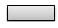 , пунктом 1 статьи 99  , пунктом 1 статьи 100  , пунктом 1 статьи 101  и пунктом 1 статьи 102  Кодекса Республики Казахстан от 26 декабря 2017 года "О таможенном регулировании в Республике Казахстан" (далее – Кодекс) прошу принять обеспечение исполнения обязанности по уплате таможенных пошлин, налогов (далее – обеспечение исполнения обязанности).
      Отмечается знаком Х одна или несколько из соответствующих ячеек      день регистрации уполномоченным органом уведомления о соблюдении условий включения в реестр уполномоченных экономических операторов (заполняется лицом, претендующим на включение в реестр уполномоченных экономических операторов) ____________________________________________      Является ли данное обеспечение генеральным обеспечением исполнения обязанности по уплате таможенных пошлин, налогов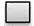 да нет
      Отмечается знаком Х одна или несколько из соответствующих ячеек:      Отмечается знаком Х одна или несколько из соответствующих ячеек:      К настоящему заявлению прилагаем:      в зависимости от выбранного способа (способов) обеспечения исполнения обязанности по уплате таможенных пошлин, налогов:       1) документы, указанные в подпунктах 4) и 5) пункта 12 статьи 94 Кодекса;      2) договор банковской гарантии, заключенный между банком-гарантом и плательщиком, и банковская гарантия;      3) договор поручительства, заключенные в соответствии с гражданским законодательством Республики Казахстан;      4) договор залога имущества, отчет оценщика об оценке рыночной стоимости залогового имущества и договора страхования имущества;      5) договор страхования, выданные страховыми организациями, включенными в реестр страховых организаций, имеющих лицензию на право осуществления страховой деятельности.      Приложение: на ____листе (-ах).      Дата подачи: ____________________      Фамилия, имя, отчество (если оно указано в документе, удостоверяющем личность) физического лица или представителя юридического лица____________      Подпись ________________© 2012. РГП на ПХВ «Институт законодательства и правовой информации Республики Казахстан» Министерства юстиции Республики Казахстан      Министр финансов 
Республики Казахстан       Министр финансов 
Республики Казахстан Б. СултановПриложение 1
к приказу Министра финансов 
Республики Казахстан
от 26 февраля 2018 года № 294Приложение 1
к приказу Министра финансов 
Республики Казахстан
от 26 февраля 2018 года № 294Приложение 1
к приказу Министра финансов 
Республики Казахстан
от 26 февраля 2018 года № 294Приложение
к Правилам применения 
генерального обеспечения 
исполнения обязанности по 
уплате таможенных 
пошлин, налоговФормазаявитель: наименование юридического лица или фамилия, имя, отчество (при его наличии) физического лицаиндивидуальный идентификационный номер/бизнес-идентификационный номер заявителяюридический адрес или адрес постоянного места жительства заявителяпоручитель или залогодатель*: наименование юридического лица или фамилия, имя, отчество (при его наличии) физического лицаиндивидуальный идентификационный номер/бизнес-идентификационный номер поручителя или залогодателяподразделение органа государственных доходов и (или) орган государственных доходов, в котором зарегистрировано обеспечение исполнения обязанности по уплате таможенных пошлин, налоговподразделение (подразделения) органа государственных доходов и (или) орган (органы) государственных доходов, в котором (которых) совершаются таможенные операцииподразделение (подразделения) органа государственных доходов и (или) орган (органы) государственных доходов, в котором (которых) совершаются таможенные операции таможенным представителем и (или) таможенным перевозчикомВид таможенной операцииСпособ обеспечения исполнения обязанности по уплате таможенных пошлин, налоговНомер и дата документа, подтверждающего обеспечение исполнения обязанности по уплате таможенных пошлин, налоговСрок действия документа, подтверждающего обеспечение исполнения обязанности по уплате таможенных пошлин, налоговСумма таможенных пошлин, налогов, подтвержденная документом, указанным в столбце 3Номер и дата расчета размера обеспечения исполнения обязанности по уплате таможенных пошлин, налогов
(при наличии)Сумма таможенных пошлин, налогов, исполнение обязанности по которой подлежит обеспечениюCрок исполнения обязанности по уплате таможенных пошлин, налогов, подлежащей обеспечениюСрок фактического исполнения обязанности по уплате таможенных пошлин, налоговСумма таможенных пошлин, налогов, уменьшенная в результате неисполнения или ненадлежащего исполнения обязанности по уплате таможенных пошлин, налогов12345678910Остаток суммы таможенных пошлин, налогов по генеральному обеспечениюОтметка уполномоченного должностного лица, с указанием фамилии, имени, отчества (при наличии) и личной номерной печати, а также даты проставления отметкиОтметка должностного лица, осуществляющего проверку соблюдения таможенного законодательства, с указанием фамилии, имени, отчества (при наличии) и личной номерной печати, а также даты проставления отметкиОтметка должностного лица, с указанием фамилии, имени, отчества (при наличии) и личной номерной печати, а также даты проставления отметкиПримечание1112131415Приложение 2
к приказу Министра финансов 
Республики Казахстан
от 26 февраля 2018 года № 294Приложение 3
к приказу Министра финансов Республики Казахстан
от 26 февраля 2018 года № 294Приложение 4
к приказу Министра финансов Республики Казахстан
от 26 февраля 2018 года № 294Приложение 5 к приказу 
Министра финансов
Республики Казахстан
от 26 февраля 2018 года № 294Приложение 1
к Правилам оказания
государственной услуги
"Регистрация исполнения 
обязанности по уплате 
таможенных пошлин, налогов, 
специальных, антидемпинговых, 
компенсационных пошлин, а 
также обеспечения исполнения 
обязанностей юридического 
лица, осуществляющего 
деятельность в сфере 
таможенного дела, и (или) 
уполномоченного экономического оператора"Приложение 1
к Правилам оказания
государственной услуги
"Регистрация исполнения 
обязанности по уплате 
таможенных пошлин, налогов, 
специальных, антидемпинговых, 
компенсационных пошлин, а 
также обеспечения исполнения 
обязанностей юридического 
лица, осуществляющего 
деятельность в сфере 
таможенного дела, и (или) 
уполномоченного экономического оператора"Стандарт государственной услуги "Регистрация исполнения обязанности по уплате таможенных пошлин, налогов, специальных, антидемпинговых, компенсационных пошлин, а также обеспечения исполнения обязанностей юридического лица, осуществляющего деятельность в сфере таможенного дела, и (или) уполномоченного экономического оператора"Стандарт государственной услуги "Регистрация исполнения обязанности по уплате таможенных пошлин, налогов, специальных, антидемпинговых, компенсационных пошлин, а также обеспечения исполнения обязанностей юридического лица, осуществляющего деятельность в сфере таможенного дела, и (или) уполномоченного экономического оператора"Стандарт государственной услуги "Регистрация исполнения обязанности по уплате таможенных пошлин, налогов, специальных, антидемпинговых, компенсационных пошлин, а также обеспечения исполнения обязанностей юридического лица, осуществляющего деятельность в сфере таможенного дела, и (или) уполномоченного экономического оператора"Стандарт государственной услуги "Регистрация исполнения обязанности по уплате таможенных пошлин, налогов, специальных, антидемпинговых, компенсационных пошлин, а также обеспечения исполнения обязанностей юридического лица, осуществляющего деятельность в сфере таможенного дела, и (или) уполномоченного экономического оператора"1Наименование услугодателяКомитет государственных доходов Министерства финансов Республики Казахстан, территориальные органы Комитета государственных доходов МФ по областям, городам Нур-Султану, Алматы и ШымкентуКомитет государственных доходов Министерства финансов Республики Казахстан, территориальные органы Комитета государственных доходов МФ по областям, городам Нур-Султану, Алматы и Шымкенту2Способы предоставления государственной услугиПрием документов и выдача результата оказания государственной услуги осуществляется через канцелярию услугодателя или лицом, в функциональные обязанности которого входит прием и выдача корреспонденции;Прием документов и выдача результата оказания государственной услуги осуществляется через канцелярию услугодателя или лицом, в функциональные обязанности которого входит прием и выдача корреспонденции;3Срок оказания государственной услугисо дня регистрации заявления – не позднее 3 (трех) рабочих днейсо дня регистрации заявления – не позднее 3 (трех) рабочих дней4Форма оказания государственной услугиБумажнаяБумажная5Результат оказания государственной услугиРегистрация обеспечения исполнения обязанности по уплате таможенных пошлин, налогов, специальных, антидемпинговых, компенсационных пошлин, а также обеспечения исполнения обязанностей юридического лица, осуществляющего деятельность в сфере таможенного дела, и (или) уполномоченного экономического оператора либо мотивированный ответ об отказе в оказании государственной услуги.Регистрация обеспечения исполнения обязанности по уплате таможенных пошлин, налогов, специальных, антидемпинговых, компенсационных пошлин, а также обеспечения исполнения обязанностей юридического лица, осуществляющего деятельность в сфере таможенного дела, и (или) уполномоченного экономического оператора либо мотивированный ответ об отказе в оказании государственной услуги.6Размер платы, взимаемой с услугополучателя при оказании государственной услуги, и способы ее взимания в случаях, предусмотренных законодательством Республики КазахстанГосударственная услуга предоставляется бесплатноГосударственная услуга предоставляется бесплатно7 График работы  С понедельника по пятницу с 9.00 до 18.30 часов, с перерывом на обед с 13.00 до 14.30 часов, кроме выходных и праздничных дней согласно Трудовому кодексу Республики Казахстан, за исключением услугодателя для которых уполномоченным органом в сфере таможенного дела установлен круглосуточный режим работы.
Прием заявления и выдача результата оказания государственной услуги осуществляется с 9.00 часов до 17.30 часов с перерывом на обед с 13.00 часов до 14.30 часов, за исключением услугодателя для которых уполномоченным органом в сфере таможенного дела установлен круглосуточный режим работы.
Прием осуществляется в порядке очереди, без предварительной записи и ускоренного обслуживания. С понедельника по пятницу с 9.00 до 18.30 часов, с перерывом на обед с 13.00 до 14.30 часов, кроме выходных и праздничных дней согласно Трудовому кодексу Республики Казахстан, за исключением услугодателя для которых уполномоченным органом в сфере таможенного дела установлен круглосуточный режим работы.
Прием заявления и выдача результата оказания государственной услуги осуществляется с 9.00 часов до 17.30 часов с перерывом на обед с 13.00 часов до 14.30 часов, за исключением услугодателя для которых уполномоченным органом в сфере таможенного дела установлен круглосуточный режим работы.
Прием осуществляется в порядке очереди, без предварительной записи и ускоренного обслуживания.8Перечень документов, необходимых для оказания государственной услугик услугодателю:
 1) заявление по форме согласно приложению 2 к Правилам оказания государственной услуги "Регистрация исполнения обязанности по уплате таможенных пошлин, налогов, специальных, антидемпинговых, компенсационных пошлин, а также обеспечения исполнения обязанностей юридического лица, осуществляющего деятельность в сфере таможенного дела, и (или) уполномоченного экономического оператора";
в зависимости от выбранного способа обеспечения исполнения обязанности по уплате таможенных пошлин, налогов один из следующих документов, подтверждающих такое обеспечение:
 2) документы, указанные в подпунктах 4) и 5) пункта 12 статьи 94 Кодекса;
3) договор банковской гарантии, заключенного между банком второго уровня – гарантом и плательщиком, и банковской гарантии;
4) договор поручительства, заключенные в соответствии с гражданским законодательством Республики Казахстан;
5) договор залога имущества, заключенный между плательщиком и (или) третьим лицом и услугодателем с приложением отчета оценщика об оценке рыночной стоимости залогового имущества и договор страхования имущества;
6) договор страхования, выданные страховыми организациями, включенными в реестр страховых организаций, имеющих лицензию на право осуществления страховой деятельности.к услугодателю:
 1) заявление по форме согласно приложению 2 к Правилам оказания государственной услуги "Регистрация исполнения обязанности по уплате таможенных пошлин, налогов, специальных, антидемпинговых, компенсационных пошлин, а также обеспечения исполнения обязанностей юридического лица, осуществляющего деятельность в сфере таможенного дела, и (или) уполномоченного экономического оператора";
в зависимости от выбранного способа обеспечения исполнения обязанности по уплате таможенных пошлин, налогов один из следующих документов, подтверждающих такое обеспечение:
 2) документы, указанные в подпунктах 4) и 5) пункта 12 статьи 94 Кодекса;
3) договор банковской гарантии, заключенного между банком второго уровня – гарантом и плательщиком, и банковской гарантии;
4) договор поручительства, заключенные в соответствии с гражданским законодательством Республики Казахстан;
5) договор залога имущества, заключенный между плательщиком и (или) третьим лицом и услугодателем с приложением отчета оценщика об оценке рыночной стоимости залогового имущества и договор страхования имущества;
6) договор страхования, выданные страховыми организациями, включенными в реестр страховых организаций, имеющих лицензию на право осуществления страховой деятельности.9Основания для отказа в оказании государственной услуги, установленные законами Республики Казахстанв зависимости от выбранного способа обеспечения исполнения обязанности по уплате таможенных пошлин, налогов не представлены один из следующих документов, подтверждающих такое обеспечение, а также при следующих случаях:
1) при использовании денег в качестве обеспечения исполнения обязанности по уплате таможенных пошлин, налогов:
не представлены документы, указанные в подпункте 2) пункта 8 настоящего стандарта оказания государственной услуги;
 сумма таможенных пошлин, налогов, пеней, процентов за отсрочку или рассрочку уплаты ввозных таможенных пошлин в случае начисления таких процентов, уплата которых обеспечивается внесением денег, превышает размер обеспечения исполнения обязанности по уплате таможенных пошлин, налогов, рассчитанный в соответствии со статьей 104 Кодекса, подтверждаемый платежным документом, указанным в частях второй или третьей пункта 4 статьи 98 Кодекса;
2) при применении банковской гарантии в качестве обеспечения исполнения обязанности по уплате таможенных пошлин, налогов:
не представлены документы, указанные в подпункте 3) пункта 8 настоящего стандарта оказания государственной услуги;
предоставленный договор банковской гарантии и (или) банковская гарантия не соответствуют требованиям, установленным законодательством Республики Казахстан;
 сумма таможенных пошлин, налогов, пеней, процентов за отсрочку или рассрочку уплаты ввозных таможенных пошлин в случае начисления таких процентов, уплата которых обеспечивается банковской гарантией, превышает размер обеспечения исполнения обязанности по уплате таможенных пошлин, налогов, рассчитанный в соответствии со статьей 104 Кодекса с учетом положений пункта 3 статьи 99 Кодекса, подтверждаемый банковской гарантией;
 договор банковской гарантии и (или) банковская гарантия не соответствуют условиям, установленным пунктами 5 и 6 статьи 97 Кодекса;
банк второго уровня, выдавший банковскую гарантию, предоставленную в качестве обеспечения исполнения обязанности по уплате таможенных пошлин, налогов, на день регистрации заявления о принятии банковской гарантии в качестве обеспечения исполнения обязанности по уплате таможенных пошлин, налогов ранее не исполнил требование таможенного органа об уплате причитающихся сумм таможенных пошлин, налогов, пеней, процентов, за исключением случаев, когда такое требование признано судом незаконным в соответствии с законодательством Республики Казахстан;
3) при применении договора поручительства в качестве обеспечения исполнения обязанности по уплате таможенных пошлин, налогов:
не представлены документы, указанные в подпункте 4) пункта 8 настоящего стандарта оказания государственной услуги;
представленный договор поручительства не соответствует Гражданскому кодексу Республики Казахстан;
 при наличии определенных пунктом 2 статьи 99 Кодекса оснований для отказа в принятии представленной к договору поручительства банковской гарантии;
 представленный к договору поручительства договор залога имущества не соответствует условиям заключения договора залога имущества, установленным пунктом 3 статьи 101 Кодекса;
 при наличии определенных пунктом 2 статьи 102 Кодекса оснований для отказа в принятии представленного к договору поручительства договора страхования;
поручителем не обеспечено исполнение обязанности по уплате таможенных пошлин, налогов;
 сумма таможенных пошлин, налогов, пеней, процентов за отсрочку или рассрочку уплаты ввозных таможенных пошлин в случае начисления таких процентов, уплата которых обеспечивается договором поручительства, превышает размер обеспечения исполнения обязанности по уплате таможенных пошлин, налогов, рассчитанный в соответствии со статьей 104 Кодекса с учетом части третьей пункта 2 статьи 100 Кодекса, подтверждаемый договором поручительства;
4) при применении залога имущества в качестве обеспечения исполнения обязанности по уплате таможенных пошлин, налогов:
не представлены документы, указанные в подпункте 5) пункта 8 настоящего стандарта оказания государственной услуги;
договор залога имущества не соответствует требованиям, установленным законодательством Республики Казахстан;
имущество, предоставляемое в залог, не является ликвидным, застрахованным от утраты или повреждения;
 договор залога имущества не соответствует условиям, установленным пунктами 5 и 6 статьи 97 Кодекса;
 при несоблюдении условий, установленных пунктом 4 статьи 101 Кодекса;
5) при применении договора страхования в качестве обеспечения исполнения обязанности по уплате таможенных пошлин, налогов:
не представлены документы, указанные в подпункте 6) пункта 8 настоящего стандарта оказания государственной услуги;
 представленный договор страхования не соответствует типовому договору страхования для целей обеспечения исполнения обязанности по уплате таможенных пошлин, налогов при совершении таможенных операций, утвержденный приказом Министра финансов Республики Казахстан от 26 февраля 2018 года № 295 "Об утверждении Типового договора страхования для целей обеспечения исполнения обязанности по уплате таможенных пошлин, налогов при совершении таможенных операций" (зарегистрирован в Реестре государственной регистрации нормативных правовых актов под № 16661) или в случае если представленный договор страхования не соответствует требованиям, установленным законодательством Республики Казахстан;
 сумма таможенных пошлин, налогов, пеней, процентов за отсрочку или рассрочку уплаты ввозных таможенных пошлин в случае начисления таких процентов, уплата которых обеспечивается договором страхования, превышает размер обеспечения исполнения обязанности по уплате таможенных пошлин, налогов, рассчитанный в соответствии со статьей 104 Кодекса с учетом положений пункта 3 статьи 102 Кодекса, подтверждаемый договором страхования;
договор страхования не соответствует условиям, установленным пунктами 5 и 6 статьи 97 Кодекса;
страховая организация, заключившая с плательщиком договор страхования, предоставленный в качестве обеспечения исполнения обязанности по уплате таможенных пошлин, налогов, на день регистрации заявления о принятии договора страхования в качестве обеспечения исполнения обязанности по уплате таможенных пошлин, налогов ранее не исполнила требование таможенного органа об уплате причитающихся сумм таможенных пошлин, налогов, пеней, процентов, за исключением случаев, когда такое требование признано судом незаконным в соответствии с законодательством Республики Казахстан.в зависимости от выбранного способа обеспечения исполнения обязанности по уплате таможенных пошлин, налогов не представлены один из следующих документов, подтверждающих такое обеспечение, а также при следующих случаях:
1) при использовании денег в качестве обеспечения исполнения обязанности по уплате таможенных пошлин, налогов:
не представлены документы, указанные в подпункте 2) пункта 8 настоящего стандарта оказания государственной услуги;
 сумма таможенных пошлин, налогов, пеней, процентов за отсрочку или рассрочку уплаты ввозных таможенных пошлин в случае начисления таких процентов, уплата которых обеспечивается внесением денег, превышает размер обеспечения исполнения обязанности по уплате таможенных пошлин, налогов, рассчитанный в соответствии со статьей 104 Кодекса, подтверждаемый платежным документом, указанным в частях второй или третьей пункта 4 статьи 98 Кодекса;
2) при применении банковской гарантии в качестве обеспечения исполнения обязанности по уплате таможенных пошлин, налогов:
не представлены документы, указанные в подпункте 3) пункта 8 настоящего стандарта оказания государственной услуги;
предоставленный договор банковской гарантии и (или) банковская гарантия не соответствуют требованиям, установленным законодательством Республики Казахстан;
 сумма таможенных пошлин, налогов, пеней, процентов за отсрочку или рассрочку уплаты ввозных таможенных пошлин в случае начисления таких процентов, уплата которых обеспечивается банковской гарантией, превышает размер обеспечения исполнения обязанности по уплате таможенных пошлин, налогов, рассчитанный в соответствии со статьей 104 Кодекса с учетом положений пункта 3 статьи 99 Кодекса, подтверждаемый банковской гарантией;
 договор банковской гарантии и (или) банковская гарантия не соответствуют условиям, установленным пунктами 5 и 6 статьи 97 Кодекса;
банк второго уровня, выдавший банковскую гарантию, предоставленную в качестве обеспечения исполнения обязанности по уплате таможенных пошлин, налогов, на день регистрации заявления о принятии банковской гарантии в качестве обеспечения исполнения обязанности по уплате таможенных пошлин, налогов ранее не исполнил требование таможенного органа об уплате причитающихся сумм таможенных пошлин, налогов, пеней, процентов, за исключением случаев, когда такое требование признано судом незаконным в соответствии с законодательством Республики Казахстан;
3) при применении договора поручительства в качестве обеспечения исполнения обязанности по уплате таможенных пошлин, налогов:
не представлены документы, указанные в подпункте 4) пункта 8 настоящего стандарта оказания государственной услуги;
представленный договор поручительства не соответствует Гражданскому кодексу Республики Казахстан;
 при наличии определенных пунктом 2 статьи 99 Кодекса оснований для отказа в принятии представленной к договору поручительства банковской гарантии;
 представленный к договору поручительства договор залога имущества не соответствует условиям заключения договора залога имущества, установленным пунктом 3 статьи 101 Кодекса;
 при наличии определенных пунктом 2 статьи 102 Кодекса оснований для отказа в принятии представленного к договору поручительства договора страхования;
поручителем не обеспечено исполнение обязанности по уплате таможенных пошлин, налогов;
 сумма таможенных пошлин, налогов, пеней, процентов за отсрочку или рассрочку уплаты ввозных таможенных пошлин в случае начисления таких процентов, уплата которых обеспечивается договором поручительства, превышает размер обеспечения исполнения обязанности по уплате таможенных пошлин, налогов, рассчитанный в соответствии со статьей 104 Кодекса с учетом части третьей пункта 2 статьи 100 Кодекса, подтверждаемый договором поручительства;
4) при применении залога имущества в качестве обеспечения исполнения обязанности по уплате таможенных пошлин, налогов:
не представлены документы, указанные в подпункте 5) пункта 8 настоящего стандарта оказания государственной услуги;
договор залога имущества не соответствует требованиям, установленным законодательством Республики Казахстан;
имущество, предоставляемое в залог, не является ликвидным, застрахованным от утраты или повреждения;
 договор залога имущества не соответствует условиям, установленным пунктами 5 и 6 статьи 97 Кодекса;
 при несоблюдении условий, установленных пунктом 4 статьи 101 Кодекса;
5) при применении договора страхования в качестве обеспечения исполнения обязанности по уплате таможенных пошлин, налогов:
не представлены документы, указанные в подпункте 6) пункта 8 настоящего стандарта оказания государственной услуги;
 представленный договор страхования не соответствует типовому договору страхования для целей обеспечения исполнения обязанности по уплате таможенных пошлин, налогов при совершении таможенных операций, утвержденный приказом Министра финансов Республики Казахстан от 26 февраля 2018 года № 295 "Об утверждении Типового договора страхования для целей обеспечения исполнения обязанности по уплате таможенных пошлин, налогов при совершении таможенных операций" (зарегистрирован в Реестре государственной регистрации нормативных правовых актов под № 16661) или в случае если представленный договор страхования не соответствует требованиям, установленным законодательством Республики Казахстан;
 сумма таможенных пошлин, налогов, пеней, процентов за отсрочку или рассрочку уплаты ввозных таможенных пошлин в случае начисления таких процентов, уплата которых обеспечивается договором страхования, превышает размер обеспечения исполнения обязанности по уплате таможенных пошлин, налогов, рассчитанный в соответствии со статьей 104 Кодекса с учетом положений пункта 3 статьи 102 Кодекса, подтверждаемый договором страхования;
договор страхования не соответствует условиям, установленным пунктами 5 и 6 статьи 97 Кодекса;
страховая организация, заключившая с плательщиком договор страхования, предоставленный в качестве обеспечения исполнения обязанности по уплате таможенных пошлин, налогов, на день регистрации заявления о принятии договора страхования в качестве обеспечения исполнения обязанности по уплате таможенных пошлин, налогов ранее не исполнила требование таможенного органа об уплате причитающихся сумм таможенных пошлин, налогов, пеней, процентов, за исключением случаев, когда такое требование признано судом незаконным в соответствии с законодательством Республики Казахстан.10Иные требования с учетом особенностей оказания государственной услуги, в том числе оказываемой в электронной форме и через Государственную корпорацию1) Адреса мест оказания государственной услуги размещены на интернет-ресурсах услугодателя – www.kgd.gov.kz, www.minfin.gov.kz.
2) Услугополучатель имеет возможность получения информации о порядке и статусе оказания государственной услуги в режиме удаленного доступа посредством Единого контакт-центра.
3) Контактные телефоны Единого контакт-центра: 1414, 8-800-080-7777.1) Адреса мест оказания государственной услуги размещены на интернет-ресурсах услугодателя – www.kgd.gov.kz, www.minfin.gov.kz.
2) Услугополучатель имеет возможность получения информации о порядке и статусе оказания государственной услуги в режиме удаленного доступа посредством Единого контакт-центра.
3) Контактные телефоны Единого контакт-центра: 1414, 8-800-080-7777.Приложение 2
к Правилам оказания
государственной услуги
"Регистрация исполнения 
обязанности по уплате 
таможенных пошлин, налогов, 
специальных, антидемпинговых, 
компенсационных пошлин, а 
также обеспечения исполнения 
обязанностей юридического 
лица, осуществляющего 
деятельность в сфере 
таможенного дела, и (или) 
уполномоченного экономического оператора"Приложение 2
к Правилам оказания
государственной услуги
"Регистрация исполнения 
обязанности по уплате 
таможенных пошлин, налогов, 
специальных, антидемпинговых, 
компенсационных пошлин, а 
также обеспечения исполнения 
обязанностей юридического 
лица, осуществляющего 
деятельность в сфере 
таможенного дела, и (или) 
уполномоченного экономического оператора"ФормаФорма____________________________
(полное наименование 
юридического или фамилия, 
имя, отчество (если оно указано 
в документе, удостоверяющем 
личность) физического лица)
____________________________
(юридический адрес)
____________________________
(фактический адрес или 
место жительства)
____________________________
(бизнес-идентификационный 
номер или индивидуальный 
идентификационный номер)
________________________________________________________
(полное наименование 
юридического или фамилия, 
имя, отчество (если оно указано 
в документе, удостоверяющем 
личность) физического лица)
____________________________
(юридический адрес)
____________________________
(фактический адрес или 
место жительства)
____________________________
(бизнес-идентификационный 
номер или индивидуальный 
идентификационный номер)
____________________________(электронный адрес, телефон)
____________________________
(наименование органа 
государственных доходов)(электронный адрес, телефон)
____________________________
(наименование органа 
государственных доходов)№Способ (способы) обеспечения исполнения обязанностиСроки действия обеспечения исполнения обязанностиРазмер обеспечения исполнения обязанностиНомер (при наличии) и дата документа, подтверждающего обеспечение исполнения обязанности1Подпункт 1) пункта 1 статьи 97 Кодекса2Подпункт 2) пункта 1 статьи 97 Кодекса3Подпункт 3) пункта 1 статьи 97 Кодекса4Подпункт 4) пункта 1 статьи 97 Кодекса5Подпункт 5) пункта 1 статьи 97 КодексаВид таможенной операцииВид таможенной операцииСтатья 194 КодексаСтатья 195 КодексаСтатья 196 КодексаСтатья 226 КодексаСтатья 257 КодексаСтатья 354 КодексаСтатья 387 Кодекса Подпункт 1) пункта 2 статьи 96 КодексаПодпункт 2) пункта 2 статьи 96 КодексаПодпункт 3) пункта 2 статьи 96 КодексаПодпункт 4) пункта 2 статьи 96 КодексаПодпункт 5) пункта 2 статьи 96 КодексаТаможенный реестр:Таможенный реестр:таможенных представителейтаможенных перевозчиковуполномоченных экономических операторовСведения заполняются в случае необходимости оформления сертификата обеспеченияСведения заполняются в случае необходимости оформления сертификата обеспеченияТаможенный орган отправления, который совершает таможенные операции, связанные с помещением товаров под таможенную процедуру таможенного транзитаРегистрационный номер предшествующего сертификата обеспечения (при наличии)Сведения о коммерческих и транспортных (перевозочных) документах